Муниципальное дошкольное образовательное учреждение «Чернавский детский сад» муниципального образования — Милославский муниципальный район Рязанской областиПРЕДСТАВЛЕНИЕ 
ПЕДАГОГИЧЕСКОГО ОПЫТА РАБОТЫ:«Развитие творческих способностей детей дошкольного возраста через нетрадиционные формы изобразительной деятельности»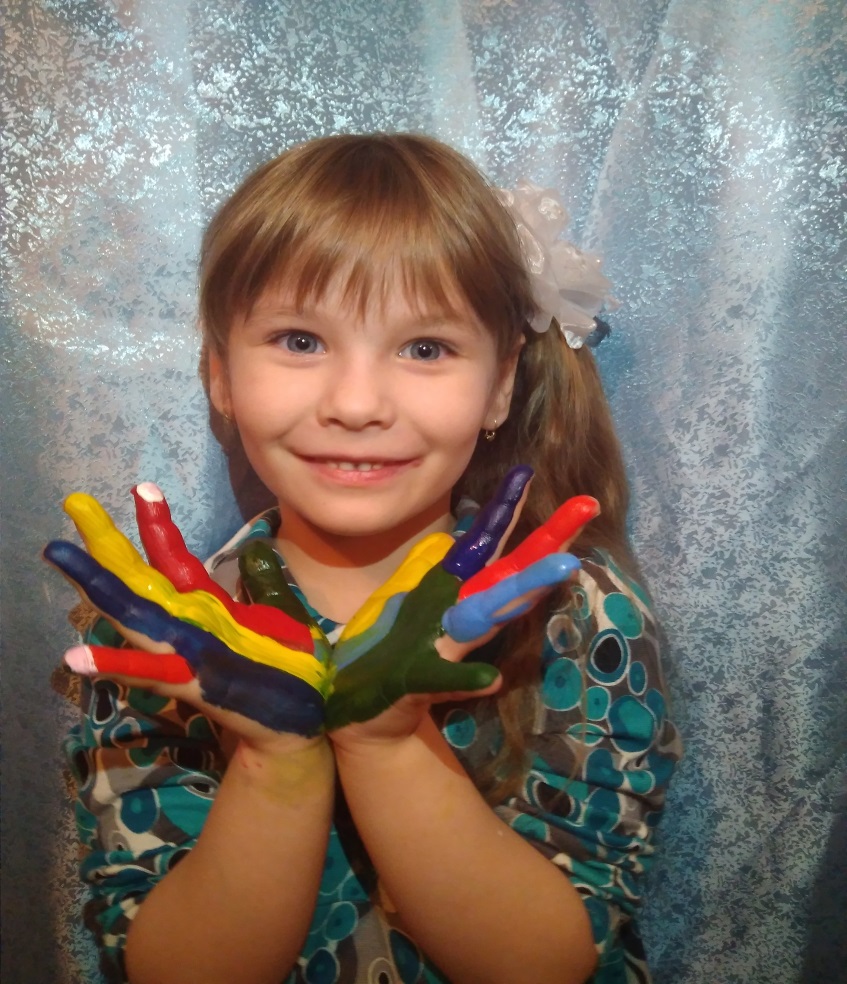 Воспитатель: Ершова Т.И.2017 - 2018 учебный год.1.Актуальность и перспективность опыта.«…Чем больше мастерства в детской руке, тем умнее ребенок».В.А. Сухомлинский.Одной из важнейших задач педагогической теории и практики на современном этапе является формирование творческой личности. Решение ее начинается в дошкольном возрасте. И изобразительная деятельность является наиболее эффективным средством для этого. Нам, взрослым, необходимо развивать в ребенке чувство красоты. Именно от нас зависит, какой – богатой или бедной будет его духовная жизнь. На занятиях по изобразительной деятельности, с использованием нетрадиционных  техник, у детей развивается ориентировочно – исследовательская деятельность, фантазия, память, эстетический вкус, познавательные способности, самостоятельность. Ребенок использует цвет как средство передачи настроения, экспериментирует (смешивает краску с мыльной пеной, на изображенный предмет цветными мелками наносит гуашь). При  непосредственном контакте пальцев рук с краской дети познают ее свойства: густоту, твердость, вязкость. В изображении сказочных образов появляется умение передавать признаки необычности, сказочности. Работа с нетрадиционными техниками изображения стимулирует положительную мотивацию рисуночной деятельности, вызывает радостное настроение у детей, снимает страх перед краской, боязнь не справиться с процессом рисования. Нетрадиционные техники рисования рождают у дошкольников желание рисовать, творить. У ребенка пропадает страх перед чистым листом и краской.Данные техники не утомляют дошкольников, у них сохраняется высокая активность, работоспособность на протяжении всего времени, отведенного на выполнение задания. Проведение занятий с использованием нетрадиционных техник развивает уверенность в своих силах, учит свободно выражать свой замысел, учит работать с разнообразным материалом, развивает фантазию и полет фантазии.Целью моей работы является использование нетрадиционных техник на занятиях по рисованию. Использование нетрадиционных техник хорошо способствует правильному составлению сюжетного рисунка детьми дошкольного возраста.Поставленная мною цель привела к решению следующих задач:- рассмотреть содержание и методику работы по использованию нетрадиционных техник рисования с целью развития детского творчества;-  рассмотреть проблемы развития детского изобразительного творчества в психолого-педагогической и методической литературе;- раскрыть значение техники изображения в процессе создания детских рисунков.Свою работу с детьми начинаю от простого к сложному. Использую принцип наглядности для развития наглядно-образной памяти, зрительного восприятия.С помощью принципа индивидуализации стараюсь вовлечь каждого ребенка в воспитательно-образовательный процесс.Необходимым считаю использовать связь обучения с жизнью, так как все полученное ребенком из окружающей действительности может помочь ему точнее передать это в рисунке, развивает память, наблюдательность.Техники изображения могут способствовать ослаблению возбуждения слишком эмоционально расторможенных детей. Хочу отметить, что нетрадиционное рисование, например, игра в кляксы,  увлекает детей, а чем сильнее ребенок увлечен, тем больше он сосредотачивается. Таким образом, использование нетрадиционных техник изображения способствует познавательной деятельности, коррекции психических процессов и личностной сферы дошкольников в целом.2.Концептуальность (своеобразие и новизна)Нетрадиционные техники рисования ранее использовались разрозненно, как отдельные элементы занятий по изобразительной деятельности. На мой взгляд, их использование возможно и необходимо взять за основу для организации творческой деятельности воспитанников.Многие виды нетрадиционного рисования способствуют повышению уровня развития зрительно – моторной координации. Если чрезмерно активный ребенок нуждается в обширном пространстве для разворачивания деятельности, если его внимание рассеянно и крайне неустойчиво, то в процессе нетрадиционного рисования зона его активности сужается, уменьшается амплитуда движений. Крупные и неточные движения руками постепенно становятся более тонкими и точными. Нетрадиционные техники изображения способствуют развитию познавательной деятельности, коррекции психических процессов и личностной сферы дошкольников в целом. Свобода  творческого  выражения  дошкольника  определяется  не  только  образными  представлениями и желанием  передать  их  в  рисунке,  но  и  тем, как  он  владеет  средствами изображения. Усвоение  детьми  в  процессе  обучения  различных  вариантов  изображения, технических  приёмов  способствует  их  творческому  развитию.  Я  проанализировала    и    отобрала    для    работы   с   детьми   те  нетрадиционные  изобразительные техники,  которые  наиболее  доступны,  понятны  и   интересны    ребёнку – дошкольнику.Каждая из этих техник - это маленькая игра. Их использование позволяет детям чувствовать себя раскованнее, смелее, непосредственнее, развивает воображение, дает полную свободу для самовыраженияЧтобы  расширить  возможности  малышей  в  выражении  впечатлений от  окружающего  мира,  я  использую на  занятиях  по  изобразительной  деятельности  различные  нетрадиционные  материалы  и  средства  изображения: ватные  палочки,  бумажные  трубочки,  пробки  от  пластиковых  бутылок,  от  тюбиков   крема,  зубной  пасты, пластмассовые  трубки,  зубные  щётки, деревянные  палочки,  соломка,  поролон,  свечи;   листья  деревьев,  цветов,  травы, самодельные штампы и печати  и т.д.. Необычный  материал  изображения  вовлекает  детей  в  творческий  процесс.  Чем  разнообразнее   художественные   материалы, тем интереснее с ними работать. У  детей  появляется  возможность  использовать  дополнительные  средства.  Возникают  новые  идеи,  связанные  с  комбинациями  разных  материалов,  ребёнок  начинает  экспериментировать,  творить:          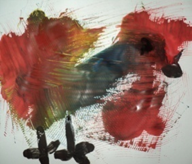 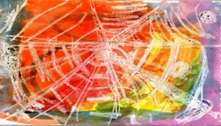 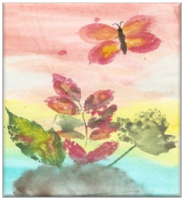 Доступность  использования   нетрадиционных   техник  определяется  возрастными  особенностями  дошкольников. Самыми  простыми  и  доступными  из  них  являются:  Рисование  пальчиком,  ладошкой,  кулачком:                                   Печатание: 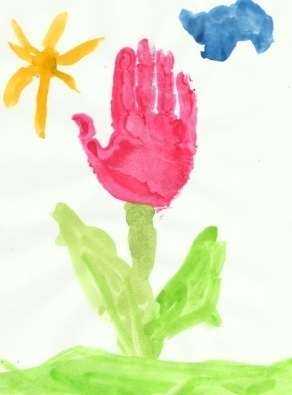 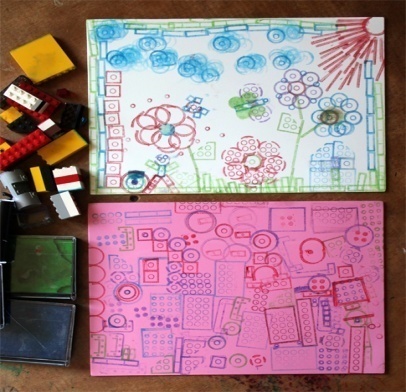 Рисование мятой бумагой: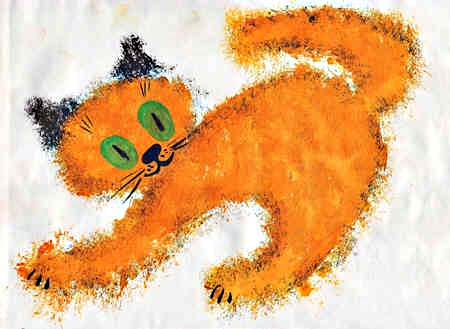 Чем  младше  ребёнок,  тем  больше  он  испытывает  страх  перед  чем-то  новым,  необычным.  Справиться   с  кисточкой  или   карандашом – дело непростое, а вот рисование собственной ладошкой или пальчиком – сплошное удовольствие. Главный художник – малыш, а я – его помощник, дополняю несколько деталей или подсказываю, как это можно сделать – и на глазах у ребенка возникает законченный рисунок.В  старшем  возрасте  эти   же техники  дополняют   художественный  образ,  создаваемый  с  помощью  более  сложных:Монотипия предметная, пейзажная: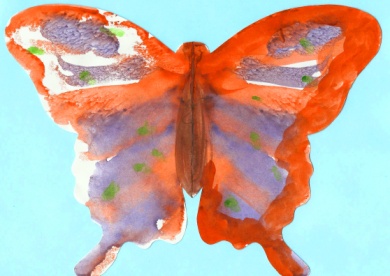 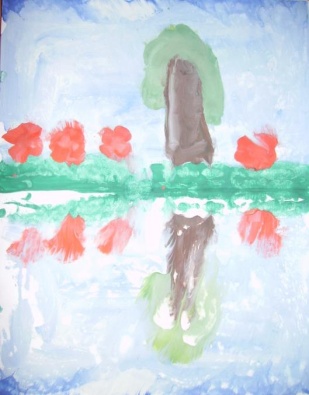 Печать листьями: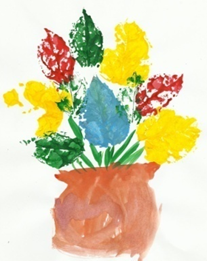 Кляксография: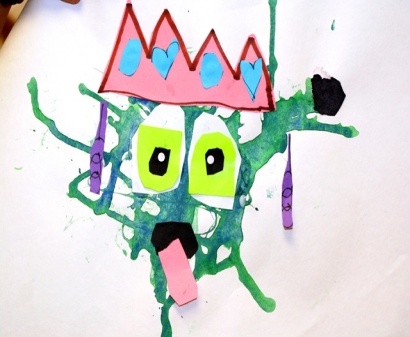 Дети  искренне  радуются тому,  что  у  них  получилось. Страх  перед рисованием  пропадает,  возникает  желание   рисовать  ещё  и  ещё.  Стараюсь живо, эмоционально  объяснять  детям  способы действий и показывать приёмы  изображений.  Чтобы  преодолеть  неуверенность,  даю возможность  ребёнку  сначала попробовать,  а  потом  уже  рисовать  самостоятельно. Поощряю  каждое  усилие  ребёнка,  поддерживаю  его.  Всегда  помню  о  том,  что  обучение  приёмам  изобразительной  деятельности, в  том  числе и нетрадиционным,  должно  проходить на  положительном  эмоциональном  фоне и  с  постепенным  нарастанием  сложности. Проба   нового  изобразительного  материала  воспринимается  ребёнком  как  игра  с  неизвестным. А  получившийся  продукт деятельности приносит  малышу  большую  радость.  Сам  процесс  рисования  для  ребёнка – сплошное  удовольствие.     В процессе обучения усложняю задачу: обращаю внимание ребят не только на техническую, но и на выразительную сторону изобразительной деятельности. Учу детей передавать форму и цвет предмета, композицию в рисунке, ритм и цветовое сочетание.Самая большая радость для меня, когда я слышу детский вопрос: «А мы еще будем так рисовать?». Значит, ребенку понравился процесс рисования, и он хочет продолжения этой деятельности.3.Результативность опытаВ процессе творчества маленькие дети научились создавать вещи своими руками, познали загадки, радости и разочарования – все это важные составляющие процессы обучения и развития. Творческий процесс научил детей исследовать, открывать и умело обращаться со своим миром. Большинство из нас уже забыло о той радости, которую нам приносило рисование в детстве, но она была –  несомненно.Результатами моей работы в данном направлении стали:- активность и самостоятельность детей в изодеятельности;- умение находить новые способы для художественного изображения;- умение передавать в работах свои чувства с помощью различных средств выразительности.Таким образом, на основе проделанной работы я увидела, что у детей возрос интерес к нетрадиционным техникам рисования. Дети стали творчески всматриваться в окружающий мир, находить разные оттенки, приобрели опыт эстетического восприятия. Они создают новое, оригинальное, проявляют творчество, фантазию, реализуют свой замысел, и самостоятельно находят средства для воплощения. Рисунки детей стали интереснее, содержательнее, замысел богаче. Шедевры живут, дышат, улыбаются, а главное,  каждый рисунок кажется произведением искусств. Дети обрели уверенность в себе, робкие преодолели боязнь чистого листа бумаги,  начали чувствовать себя маленькими художниками.4.Список используемой литературыЛыкова И.А. Изобразительная деятельность в детском саду. Издательский дом «Цветной мир» Москва 2014Комарова Т.С. Занятия по изобразительной деятельности в средней группе детского сада. – М.: Мозаика-Синтез, 2009.Давыдова Г.Н. Нетрадиционные техники рисования в детском саду. – М.: Скрипторий 2003, 2007.Казакова Р.Г., Сайганова Т.И., Седова Е.М. Рисование с детьми дошкольного возраста. Нетрадиционные техники, планирование, конспекты занятий. – М.: ТЦ Сфера, 2006.Колдина Д.Н. Рисование с детьми 4-5 лет. Конспекты занятий. – М.: Мозаика-Синтез, 2010.Жукова О.Г. «Планирование и конспекты занятий по изодеятельности для детей раннего возраста» Айрис-Дидактика, Айрис-Пресс, 2010.Комарова Т.С. Изобразительная деятельность в детском саду: обучение и творчество. – М.: Просвещение, 1990.Фатеева А. А. Рисуем без кисточки.- Ярославль: Академия развития, 2004. – 96с. Ланина И.В., Кучеева Н.В. Изобразительное искусство для малышей (4-5 лет). – М.: Ранок, 2012.Никитина А.В. Нетрадиционные техники рисования в детском саду. – СПб.: Каро, 2010. Бородкина Н.В. Изобразительная деятельность в детском саду. Конспекты занятий с детьми от 3 до 7 лет. – М.: Академия развития, 2012.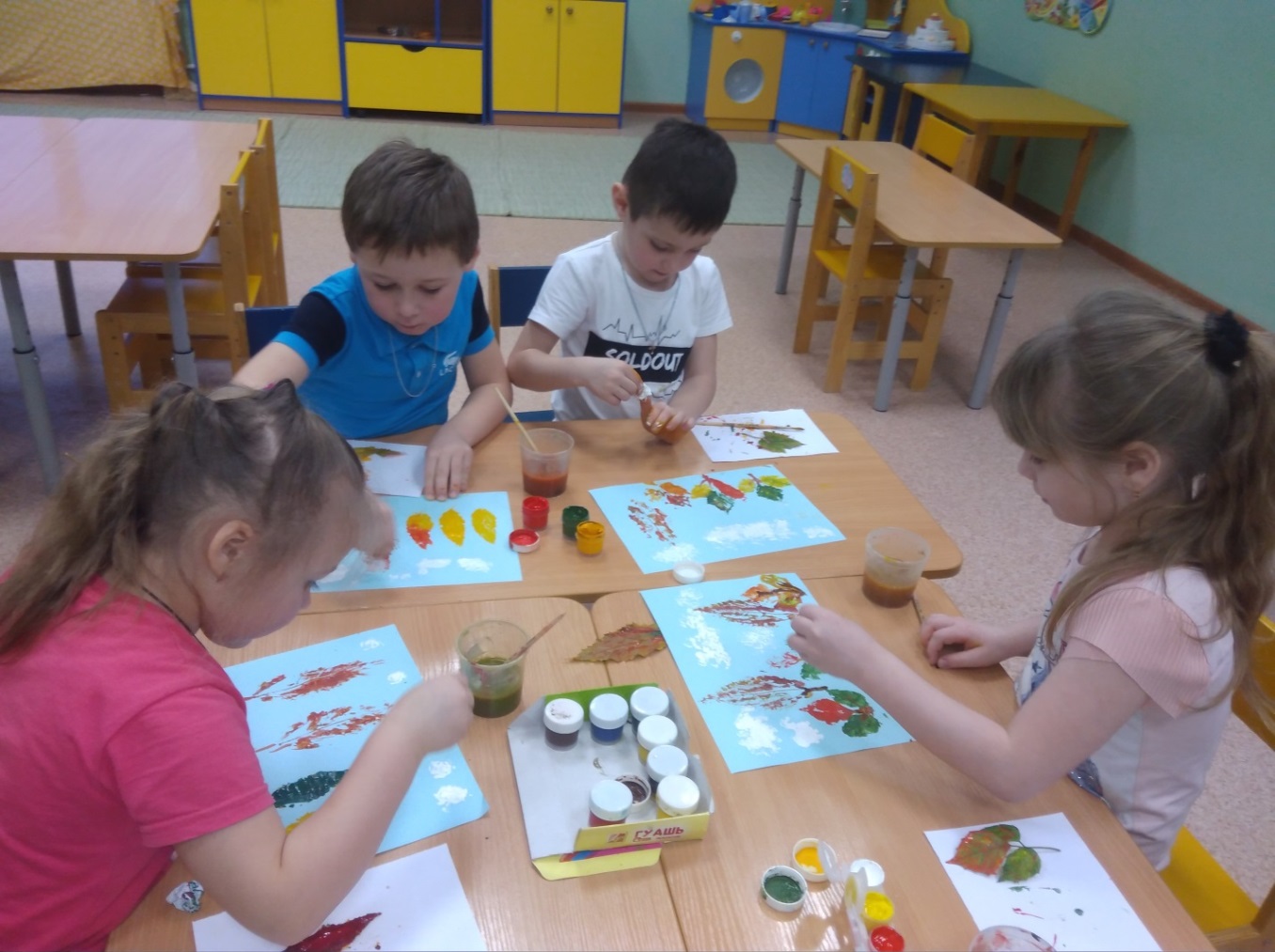 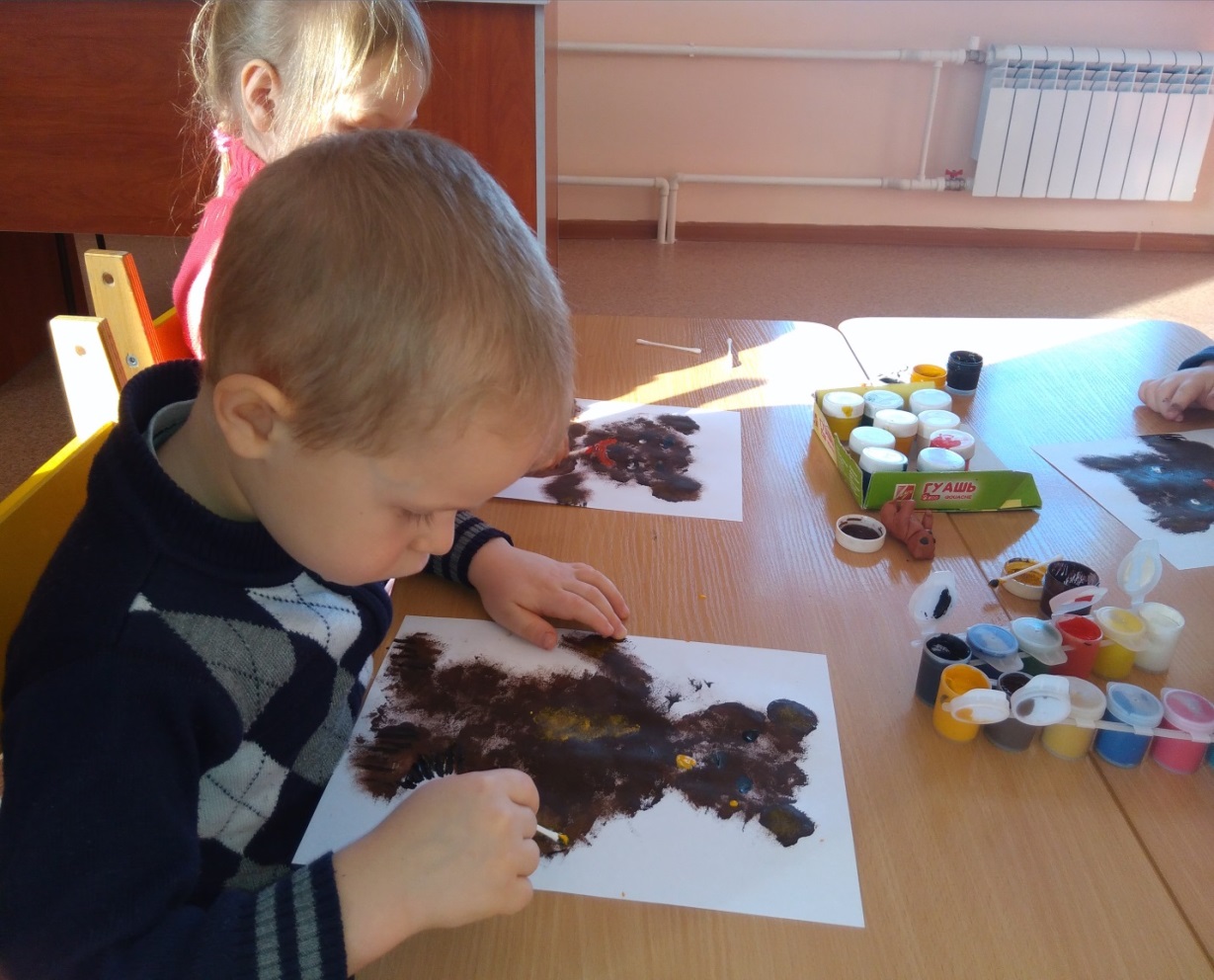 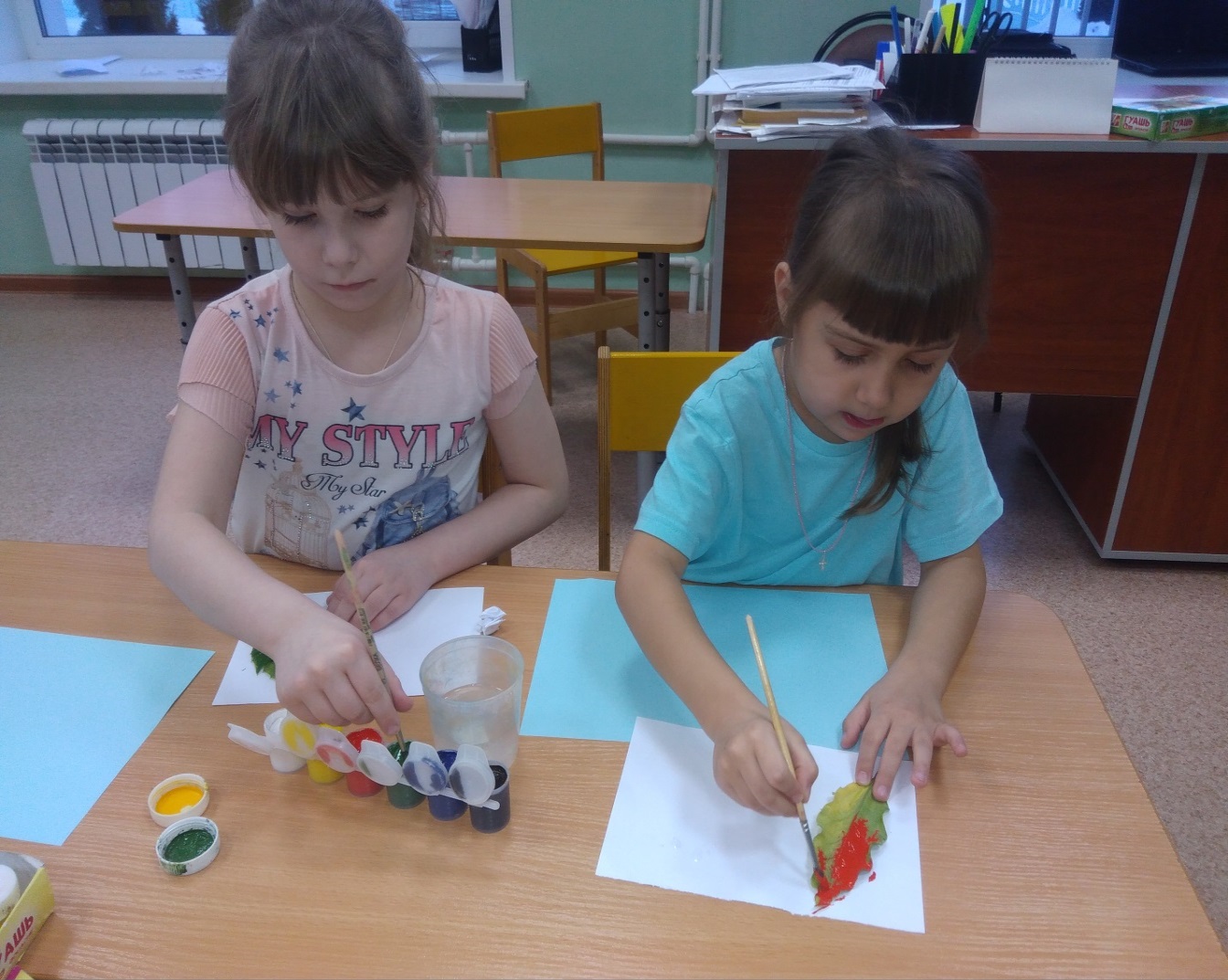 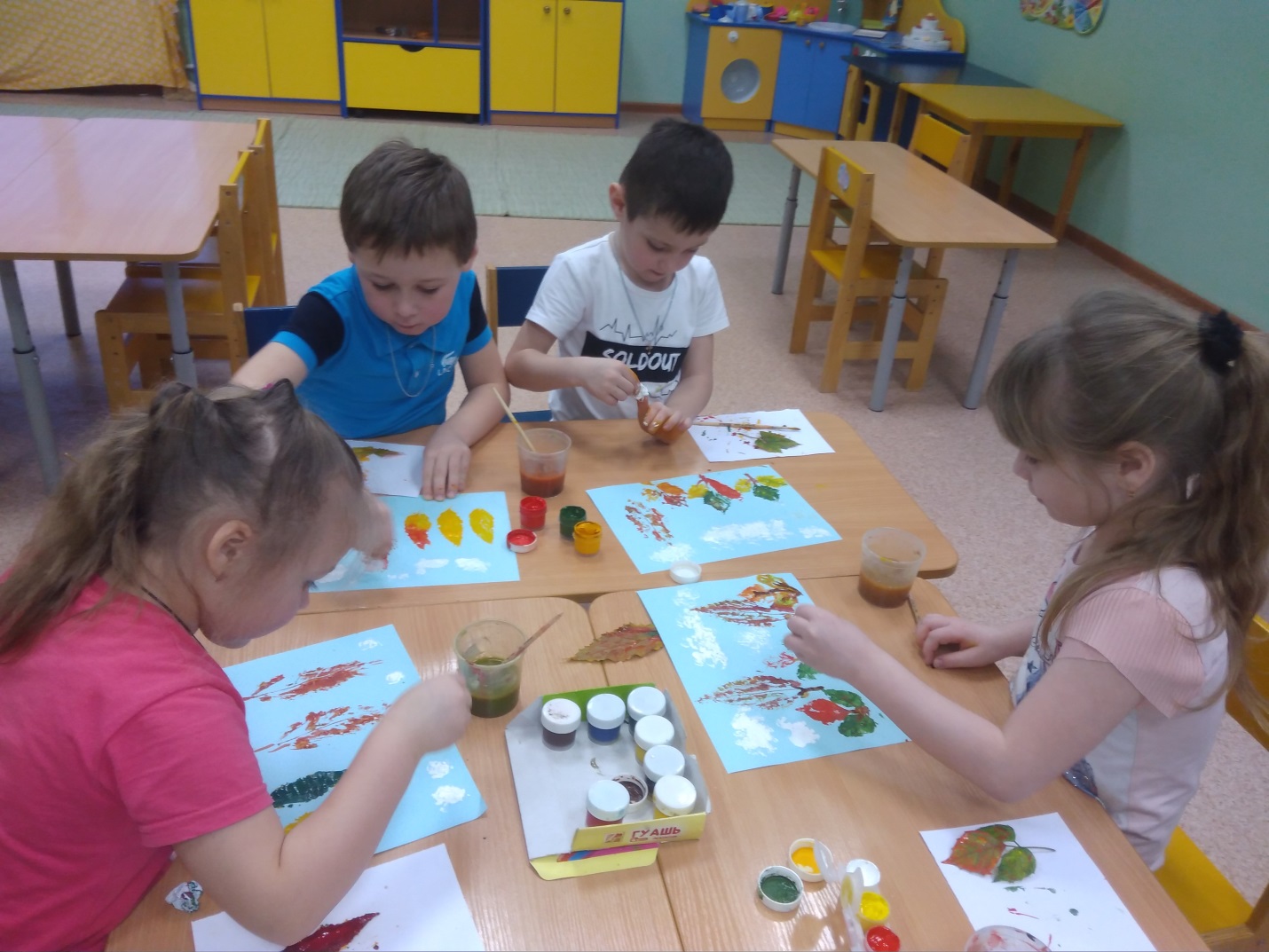 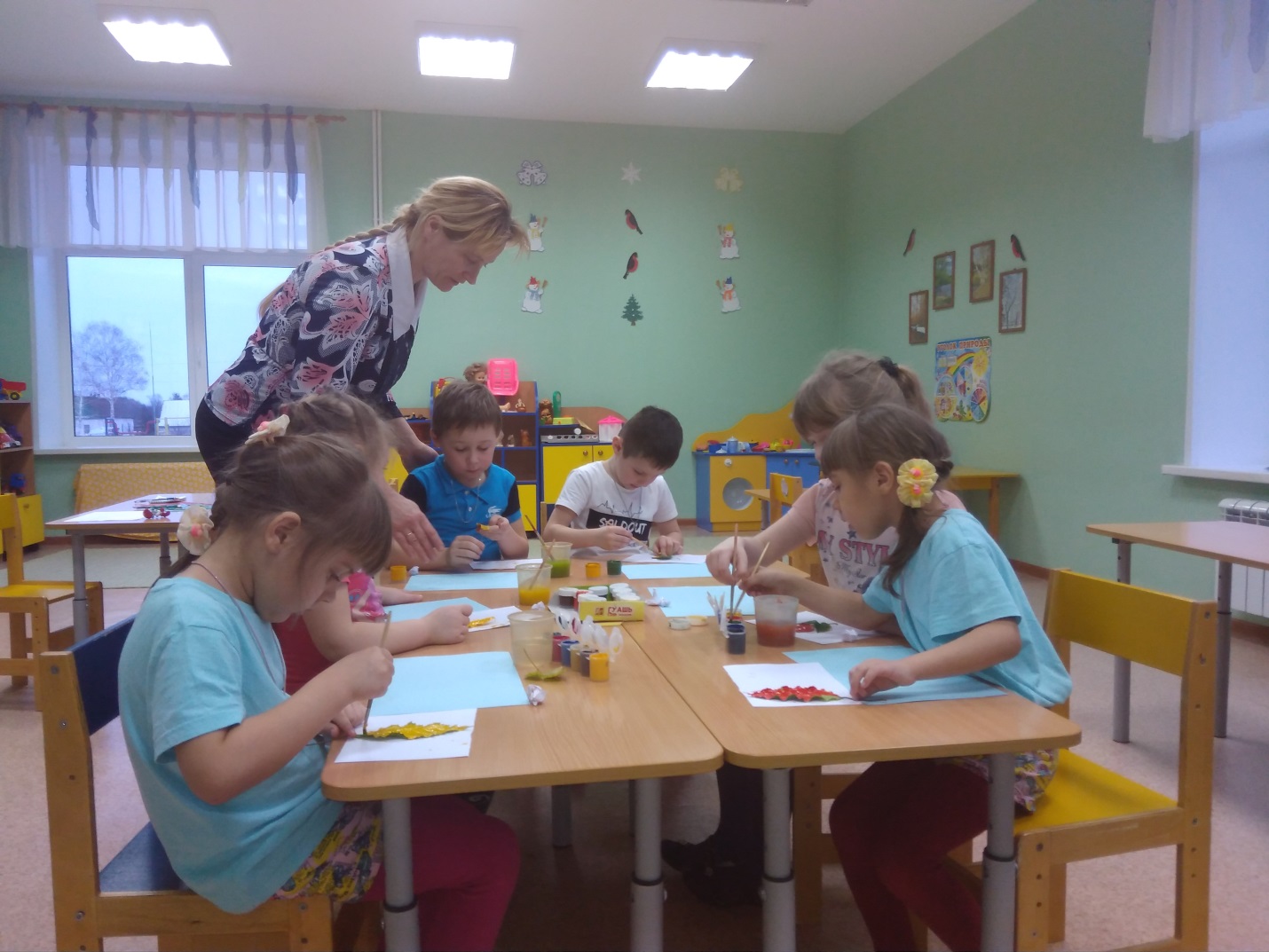 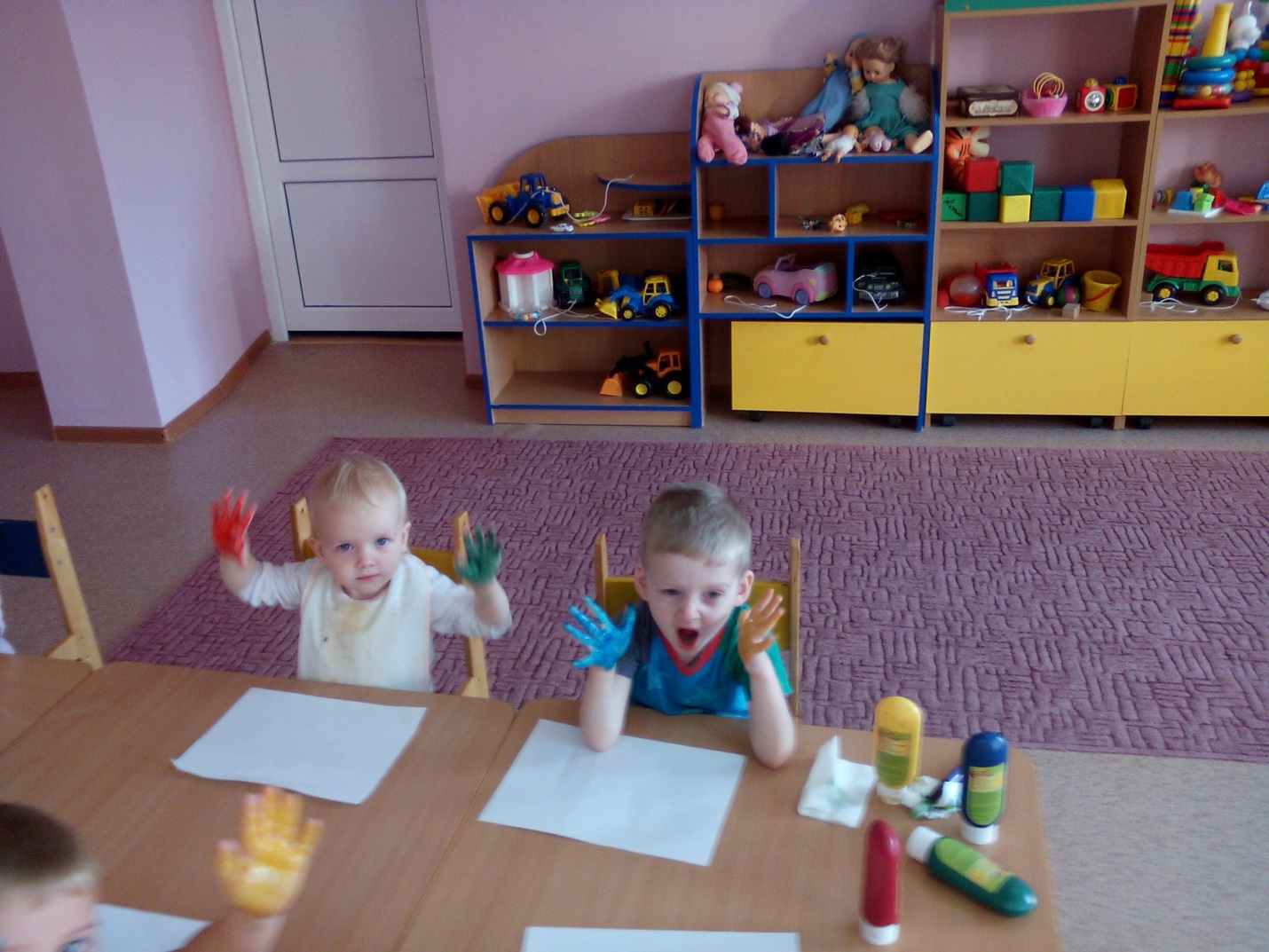 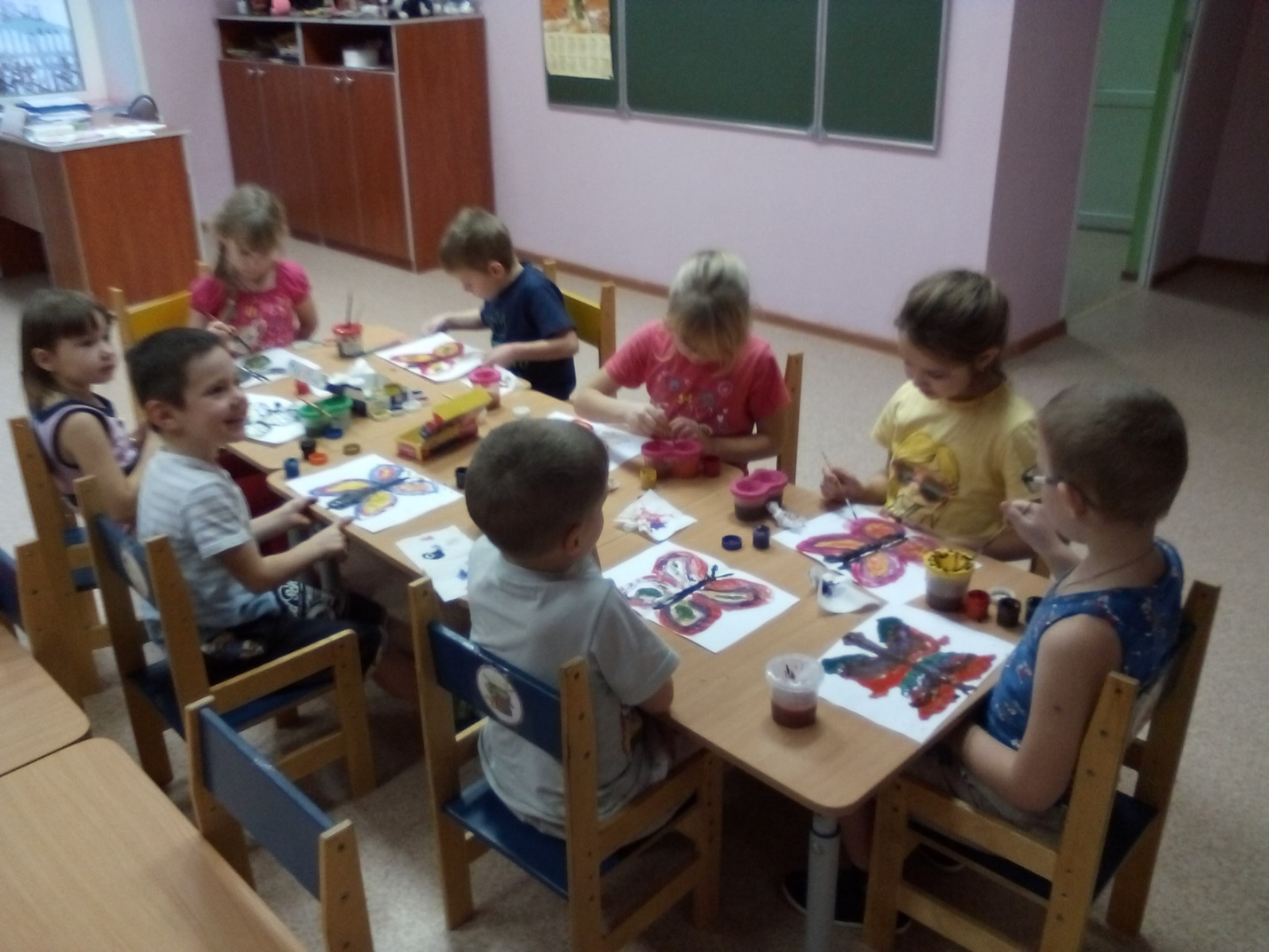 